INNER WHEEL DISTRICT NR 239KlubbprogramFörHösten  2023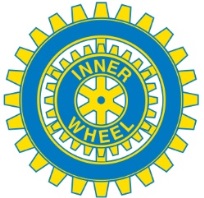 		07     	oktober	Distriktsårsmöte Värdklubb Malmö Kirseberg15-17   september	Vänskapsmöte i Tällberg      		18 	november	Rådsmöte i  LinköpingBurlöv- Lomma 3:e onsdagen i månaden kl 18.30Klubbmästare Kerstin Anderson anvisar lokal. Avanmälan senast söndag före mötet.Tel 070-969 63 69.   kae.andersson@telia.com vice klubbmästare Anne-Marie TillborgTel 073 322 82 03.  am.tillborg@gmail.com23 augusti     Årsmöte och besök av DP Marie Edwins Månsson. Invigning av nya medlemmar20 september Besök i klädbutiken i Södervidinge. Modevisning och lätt förtäring.  Marianne Pokorny
18 oktober      Äppelkräftprojektet Solnäs i samarbete med SLU och Maries hund. Marie Koenen15 november  Ushers syndrom. Anna Aurell06 december  JulfestFalsterbo-Vellinge 1:a torsdagen i månaden kl. 18.30Skanörs Gästis, om inte annat meddelas i kallelse. Avanmälan till Klubbm Eva AjerstamSenast kl 21.00 tisdag före mötet. Eva.ajerstam@hotmail.com elle tel 0720 30 90 9507 september Årsmöte och besök av distriktspresidenten05 oktober      Musikquiz. Marianne Palmkvist Berg och Gunnel Nilsson02 november  Magnus Lundh berättar om sina resor till Ukraina07 december  Julmys med lotteriHelsingborg 3:e måndagen i månaden kl 18.00Växla mellan lunchmöten och kvällsmöten, Mötena september-november är kvällsmöte och decembermötet har vi på lunchenAnmälan senast tisdagen i veckan före mötet, Anmälan som är bindande görs  till Klubbmästaren Kajsa Fahlman kajsafahlman@hotmail.com. Avgiften för måltid betalas in på klubbens PG 225258-3 i samband med anmälan. 18 september	 Årsmöte och månadsmöte. Besök av Distrikts President Marie Edwins Månsson. 16 oktober	 Månadsmöte. Program ännu inte klart.20 november	 Månadsmöte. Åsa Hallgärde, infektionsläkare talar om infektioner och vaccinationer och ev. något mera.11 december	 Julfest.  Helsingborg-Kärnan Möte 1:a torsdagen i månaden kl 19.00Klubbmästare Brita Ahnberg anvisar lokal.  Brita Ahnberg Tel 042-238648brita_ahnberg@hotmail.com 07 september årsmöte
05 oktober      Besöka Gustav Adolskyrkan. DP Marie Edwins Månsson kommer på besök
2 november    Besöka Zoegasbutiken
7 december    Julmöte. Elisabet Åstrand berättar om sina äventyr i Key WestHöganäs 1:a måndagen i månaden kl 18.00Klubbmästaren anvisar lokal. Birgitta Aurell, tel: 0707-73 05 19, birgitta.aurell@telia.com 										4 september	Årsmöte och besök av DP Marie Edwins Månsson2 oktober	Kulturchef Anneli Sjöborg6 november	Konstnär Mats Rydstern4 december	Hälsa och motionHörby 2:a torsdagen i månaden kl 18.30 eller andra tider på dagenVice klubbmästare Margareta Trolle anvisar lokal Tel 0415- 51323 margareta.trolle@gmail.com14 september Besök av distriktspresident Marie Edwins Månsson12 oktober      Oktoberfest tillsammans med Höör Rotary och Höörblåset09 november   Föredrag av nämndeman Marie Hallqvist14 december   Året som rådspresident Agneta LarssonLandskrona Citadell 3:e onsdagen i månaden kl 18.00Möteslokal: Erikstorps kungsgård, Lillolas väg 30.  Klubbmästare Marion Heincke Tel 0709-285312  marion.heincke@gmail.com eller v klubbm Ingelöf Bjärenstam Tel 0705 7153 73  lovet.bjarenstam@gmail.com  20 september Årsmöte. Virkar nallar – behållningen till operation Smile. Anita Lejonberg
18 oktober      Väntjänst i Landskrona. Greger Nilsson, Doris Mårtensson
15 november  Borstahusens blommor. Jessica Leo
13 december  Julfirande med mingel/juldikt. OBS DATUMLund 1:a torsdagen i månaden kl 18.30Grand Hotel anmälan senast tisdag före mötet  klubbmästare Eva Bratt, evabratt@telia.com07 september	Årsmöte (GRAND HOTEL)Inleds med 3 minuter.( Karin Ursberg. Karin Lennartsson, Ann-Sofie Frånberg)05 oktober 	Klubbmöte Vi besöker nya Stadshallen 12.00. Kalle Håkansson visar oss runt 45 min. Därefter lunch på restaurang Torget9 november 	kl 12.00 Eva Lassen med Bokprat  ( Grand – Lunchmöte )7 december 	Charlotte Erlanson Albertsson, professor emerita  föreläser om kostMalmö-Kirseberg 1:a onsdagen i månaden 17.00Möteslokal: Restaurang Ribersborg, Limhamnsvägen 27, Malmö (om inte annat anges)Anmälan genom inbetalning på klubbens PG 632206-906 september   Årsmöte och besök på Vingården i Klagshamn  (obs platsen)   04 oktober        Erik Hirshall, Fåglar och deras beteende01 november    Wilthorns Blomster, Tips och trix om blommor13 december     Britt-Marie Thorssell och Rolf Sjöö, Julen i text och musik (obs datumet)Simrishamn 3:e onsdagen i månaden kl 18.00Mingel från kl 18.00. Mötet börjar kl 18.30. Möteslokal: Röken by Sonessonmarianne-lundqvist@telia.com  V klubbm Gunilla Torkelsson g.torkelsson@gmail.com13 september  Christina Wedekull berättar under rubriken ”Livet i Rwanda”
11 oktober – ”Hemma hos”.08 november  Lokal och program ännu ej klart.  13 december  Lokal och program ännu ej klart.  Skurup 2:a onsdagen i månaden kl 18.00  
 kl 18.00 på Svaneholms slott. Klubbmästare är Ann Paulsson.13  september 	Årsmöte. Besök av dp Marie Edwins Månsson.
11  oktober	Från offentlig verksamhet och internationellt näringsliv       	                                                   till Hans Majestät Konungen - Nina Eldh fd  Informationschef vid Hovet berättar.	             
08   november	Julinspiration 2023. Blommor och kransar.  Maggie och Birgitta från Flora blommor i Skurup kommer.
13   december	Julfest med respektive. Vinlotteri, enligt tradition. Staffanstorp 2:a torsdagen i månaden kl 18.30Möteslokal: S:t Staffansgården, Brågarpsv 10 Staffanstorp. Klubbmästare Kerstin Gredegårdkerstin1947@hotmail.com14 september    ”Konsten att åldras med inre skönhet och yttre glans”, Rinella Rioda, livsinspiratör för ÅldersRika kvinnor
12 oktober 	   ”Inspirationskväll med höstens blommor”, Royal Blommor
09 november 	   Besök av distriktspresidenten
14 december 	   JulfestSvedala Bara 1:a onsdagen i månaden, mingel kl 18.00, start 18.30Möteslokal Sturup Airport Hotel. Av-och påanmälan till Gun Hörling Tel 040 4022166 september	Brottsofferjouren Söderslätt Svedala under rubriken "Försök inte lura oss"4 oktober 	"Foten i focus" Monica Engdahl , Nyttoliv Svedala1 november 	"Piraten och Sten Broman" Ulf R Johansson6 december 	"Pyssel" med Pia KatraTrelleborg 2:a tisdagen i månaden kl 18.00Trelleborg 2:a tisdagen i månaden kl 18.00 (om ej annat anges)Möteslokal, Hotel Dannegården Strandgatan 32 Trelleborg (om ej annat anges)Klubbmästare Rosa Andersson, 070-8295720, chrosa@telia.com
5 september. Årsmöte samt besök av Christer Svensson från Hattmuseet10 oktober. Besök av Solveig Svensson, tidigare Världspresident14 november. Besök av Björg Wiberg, som kåserar kring Färöarna12 december. Besök av Peter Löfqvist, som berättar om sitt vattenprojekt i AfrikaYstad 2:a måndagen i månaden 13.00Möteslokal, Siriushuset, Stora Norregatan 20 Ystad (om ej annat anges)Klubbmästare Elisabeth Nord nord.elisabeth@icloud.com 11 september besök av distriktspresidenten. Även årsmöte.09 oktober är  det "Hemma hos."13 november vakant 11 december julfest. Allt utom "Hemma hos" är på Sirius.www.innerwheel.sewww.internationalinnerwheel.orgTema 2023-2024 Shine a lightVärldspresident Trish DouglasRådspresident Eva GilleDistriktspresident Marie Edwins Månsson